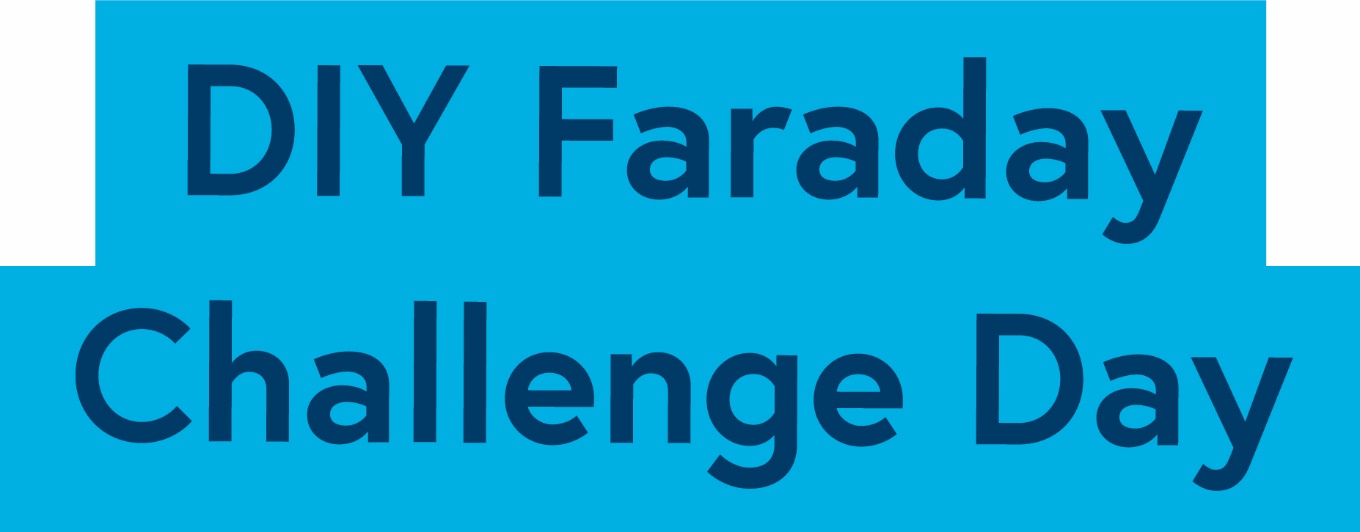 JAMES WEBB SPACE TELESCOPEStudent BookletCould you be our engineer….?With thanks to our sponsors…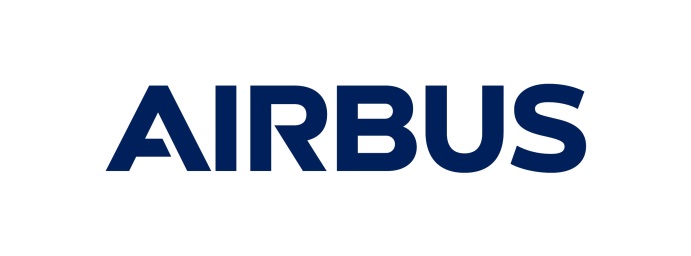 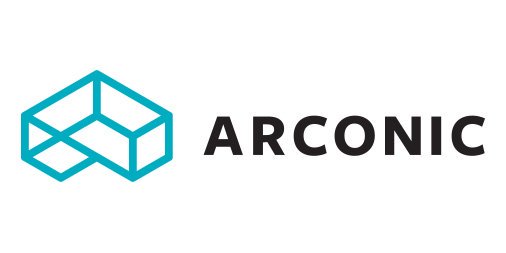 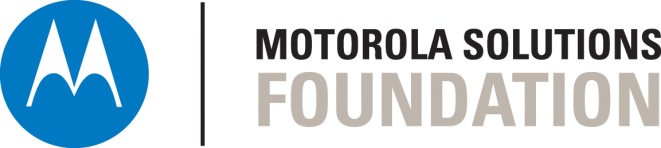 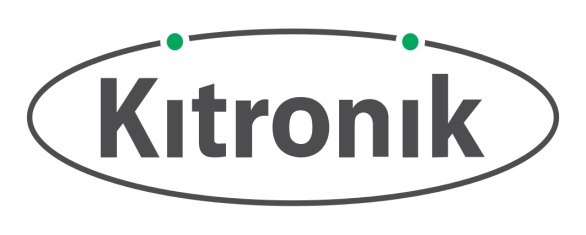 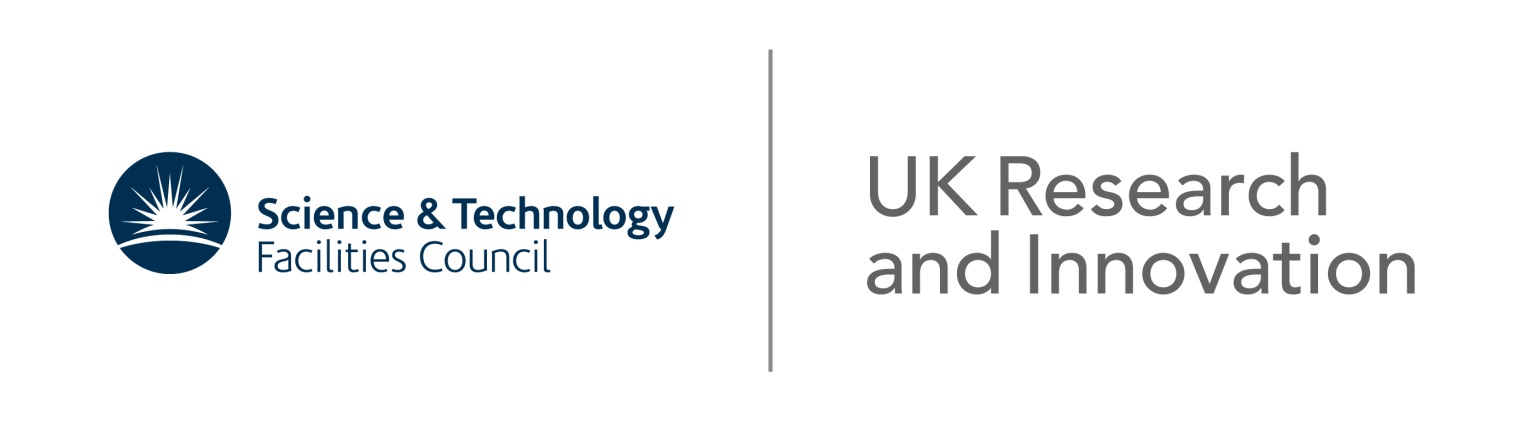 ContentsThe Context ……………………………………………………………………………..	4The Brief …………………………………………………………………………………	4Schedule for the day …………………………………………………………………..	5Shop resource sheet ……………………………………………………………………	6Assessment information and criteria …………………………………………………. 10Context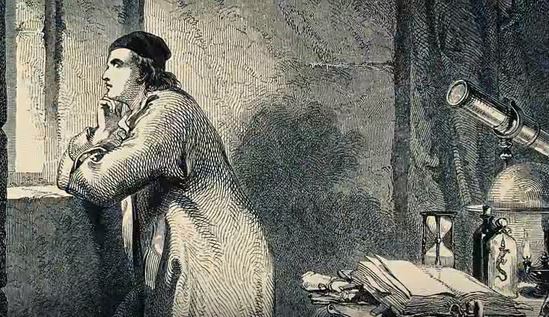 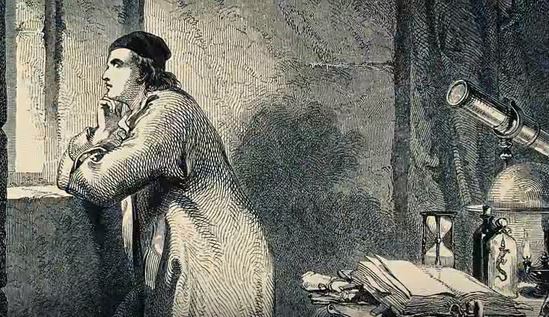 Since the beginning of humankind we have been fascinated by our night skies. When Galileo pointed his telescope to the sky in 1610 and introduced us to the wonders of Saturn’s rings and the moons of Jupiter our ideas about the natural world changed forever. 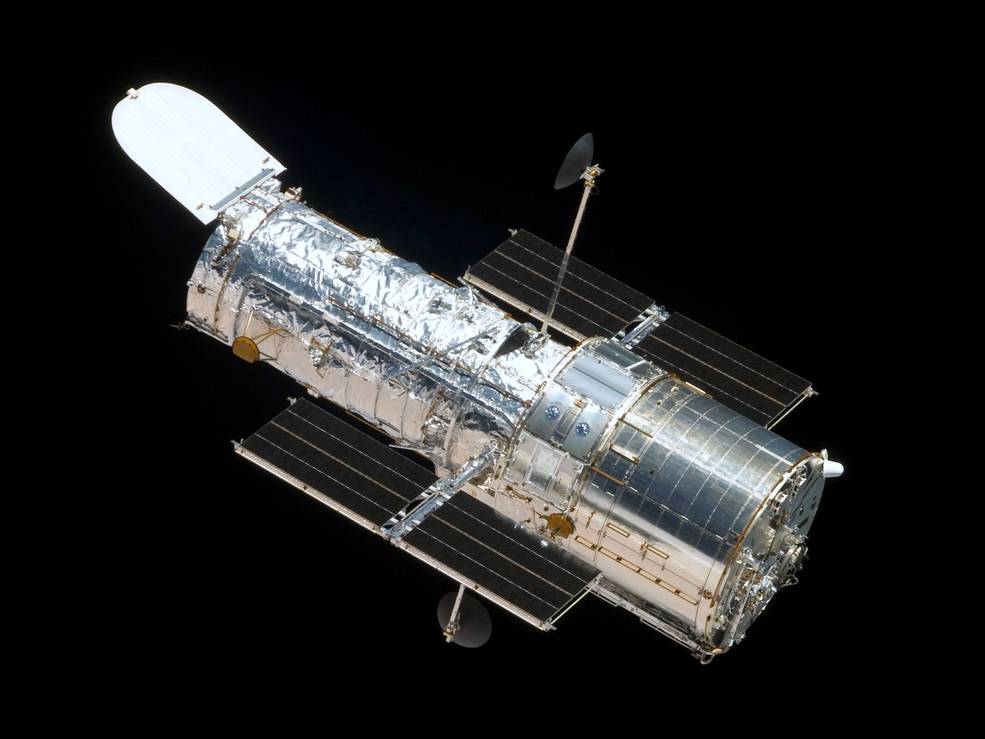 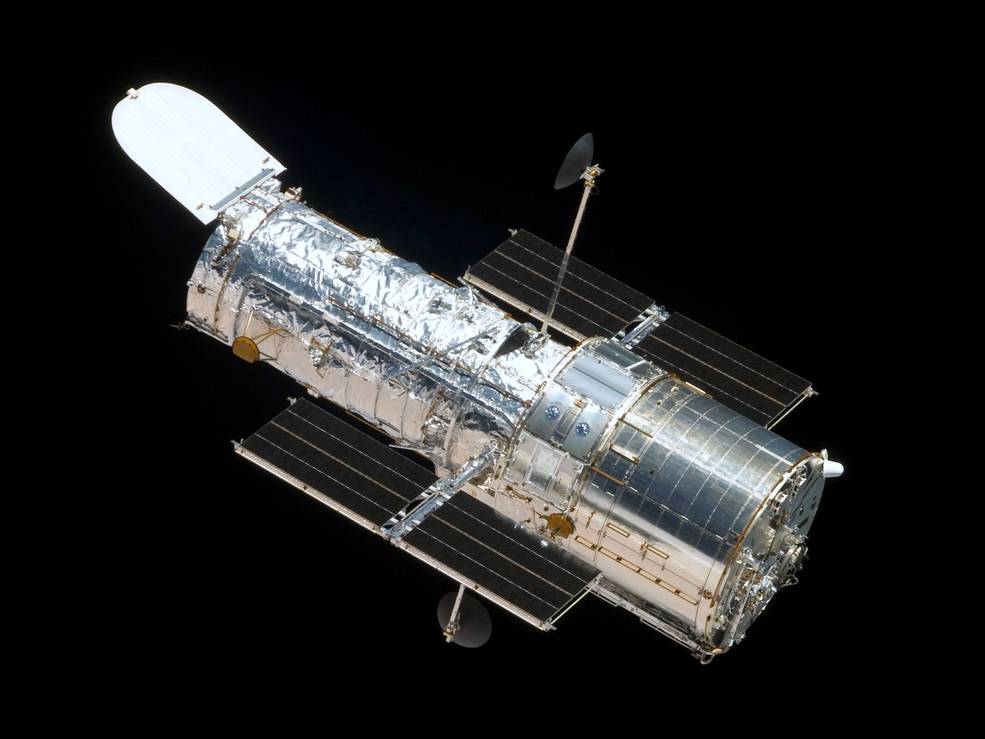 The launch of the Hubble telescope in 1990 allowed us a unique insight in to such wonders as the birth and death of stars and evolution of the galaxies. After over 18 years in space, however, it is now to be joined by the James Webb Space Telescope (or Webb for short), which will allow us to see far deeper into the universe than ever before. Its development has not been easy. Involving countries around the world, including the United Kingdom, it has presented engineers with many challenges along the way. From keeping parts clean and dust free during development, to transporting the telescope, or parts of it, around the world, to its deployment and operation in space, engineers have had to work together to solve many problems. Webb’s mission will last approximately 10 years and we are looking for engineers to join our team in the future. 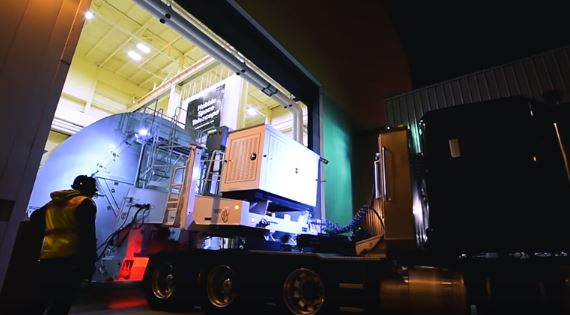 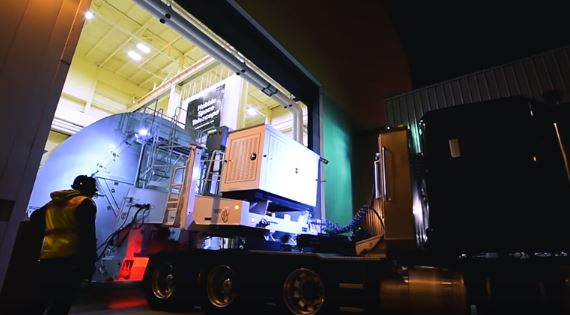 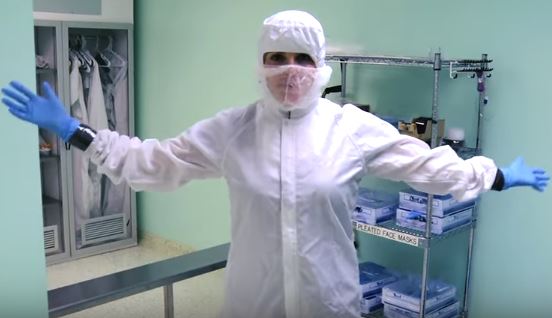 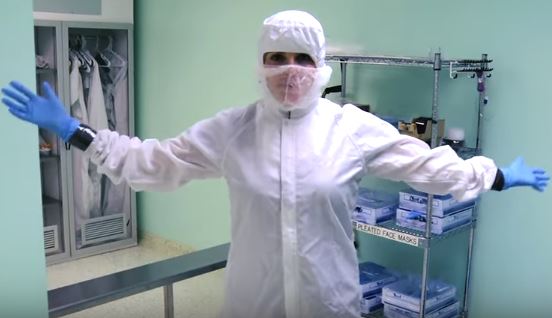 Your brief is provided in the letter from Tim Peake. You will need to demonstrate the skills and attitudes we are looking for so:be creative;plan carefully;work within the resources and the budget available;be realistic about what is achievable in the time available;be resilient and persevere with problems;record your thinking;keep to strict deadlinesToday is your chance to make a difference, could you be our engineer..........?IET Faraday Challenge Day 2018-19Engineer Brief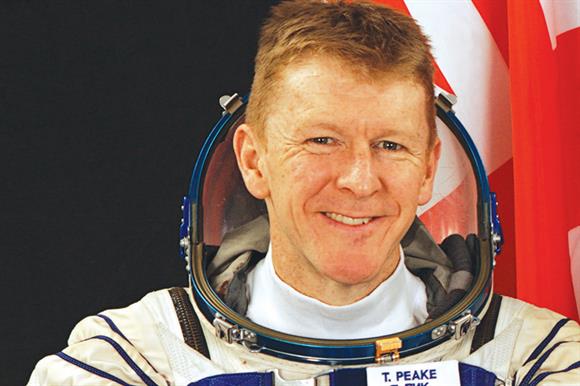 Hi Engineers,Congratulations on being selected as a future engineer for the James Webb Space Telescope. I have seen the wonders of space and want you to be part of our team but you will need to demonstrate whether you have the skills to be one of our engineers of the future. The brief:As you have seen, engineers have been involved at all steps along the journey of the James Webb Space Telescope. We want your team to choose an area to work on to demonstrate you have the skills required.You might choose from the following but feel free to choose another area if you think it will help with our engineering mission.The places in which parts of the telescope are built or assembled, such as the clean rooms.The ways in which we keep our engineers comfortable, safe and happy whilst they are involved with the project.The ways in which parts of the telescope are transported to the different sites for assembly and testing. Equipment which may help with the launch of the telescope e.g. launch site, rocket, alerts.Deployment of the telescope in space, such as unfolding each section or powering the telescope.The ways in which the telescope focuses light by moving the hexagonal sections of the primary mirror or analyses light to study the atmospheres of planets around nearby stars. Once you have chosen your area you will need to:Engineer one aspect to help the team. Your design must include an electric circuit and should be designed as a working prototype.ecord your work progress by reporting on the problems, solutions and the ways in which your team has worked together.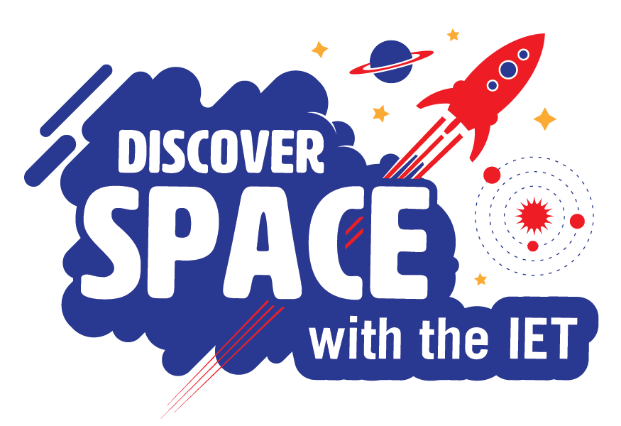 Present your prototype to the representatives of the James Webb Space Telescope team.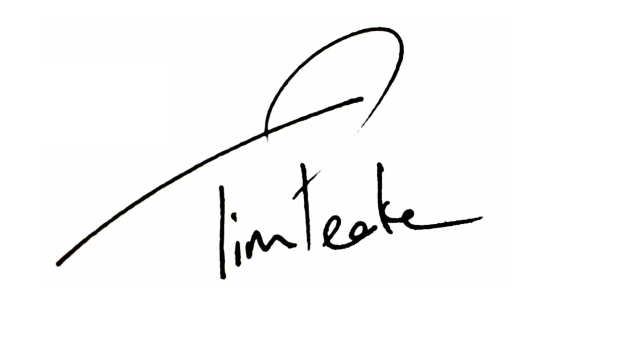 Good luck engineers!Tim Peake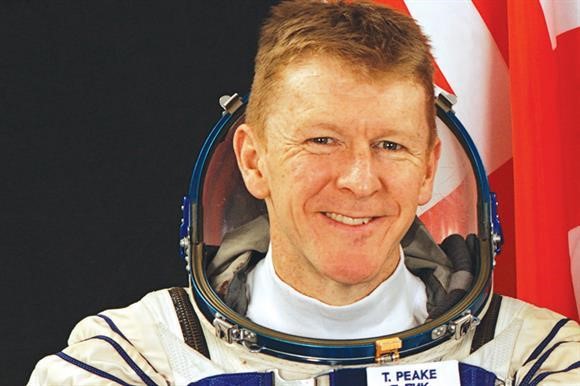 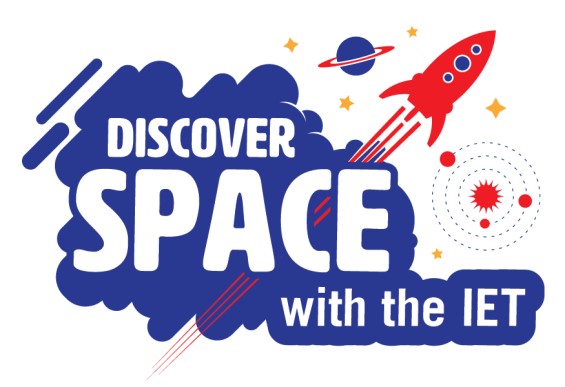 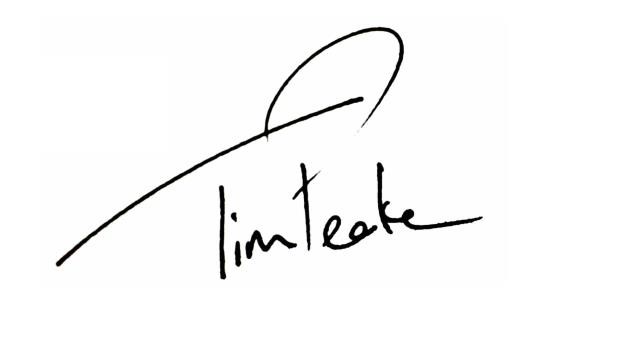 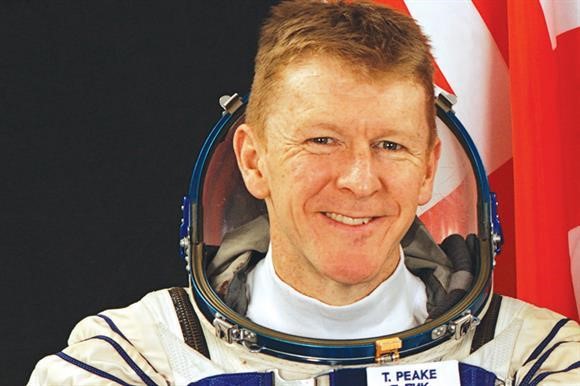 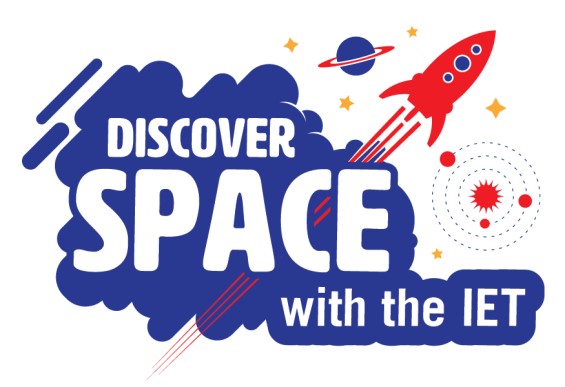 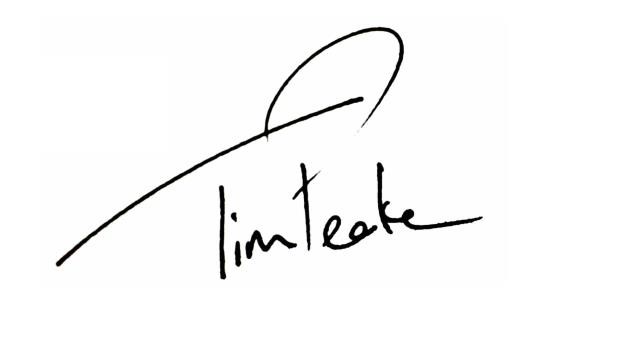 4. Shop resource sheet Items to buyAvailable with your Hire Centre Trade Card These items can be hired from the shop if you buy a Hire Centre Trade Card. You will need to take it to the shop and show the shopkeeper each time you want to use of one of these items. You may only get one item at a time.Free to useThe cutting station – craft knives and junior hacksaws may be used at any point BUT only 3 people will be allowed at this station at any one time. Please take care when using this equipment.Electrical componentsElectrical componentsElectrical componentsElectrical componentsElectrical componentsItemDescriptionDescriptionUnitCostCrocodile leads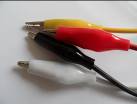 Lead with crocodile clips at each endEach4 FaradaysInsulated wire – red or black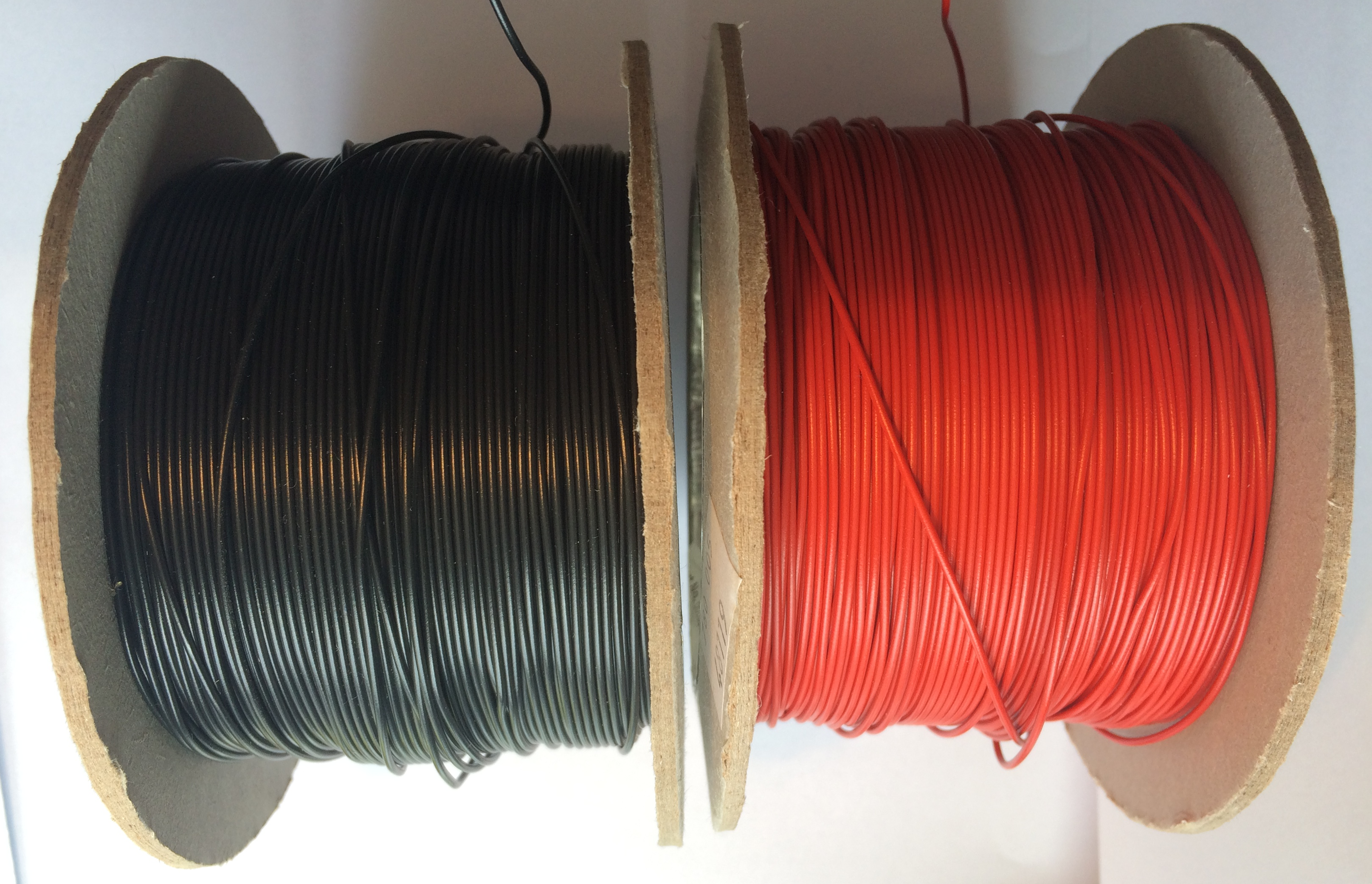 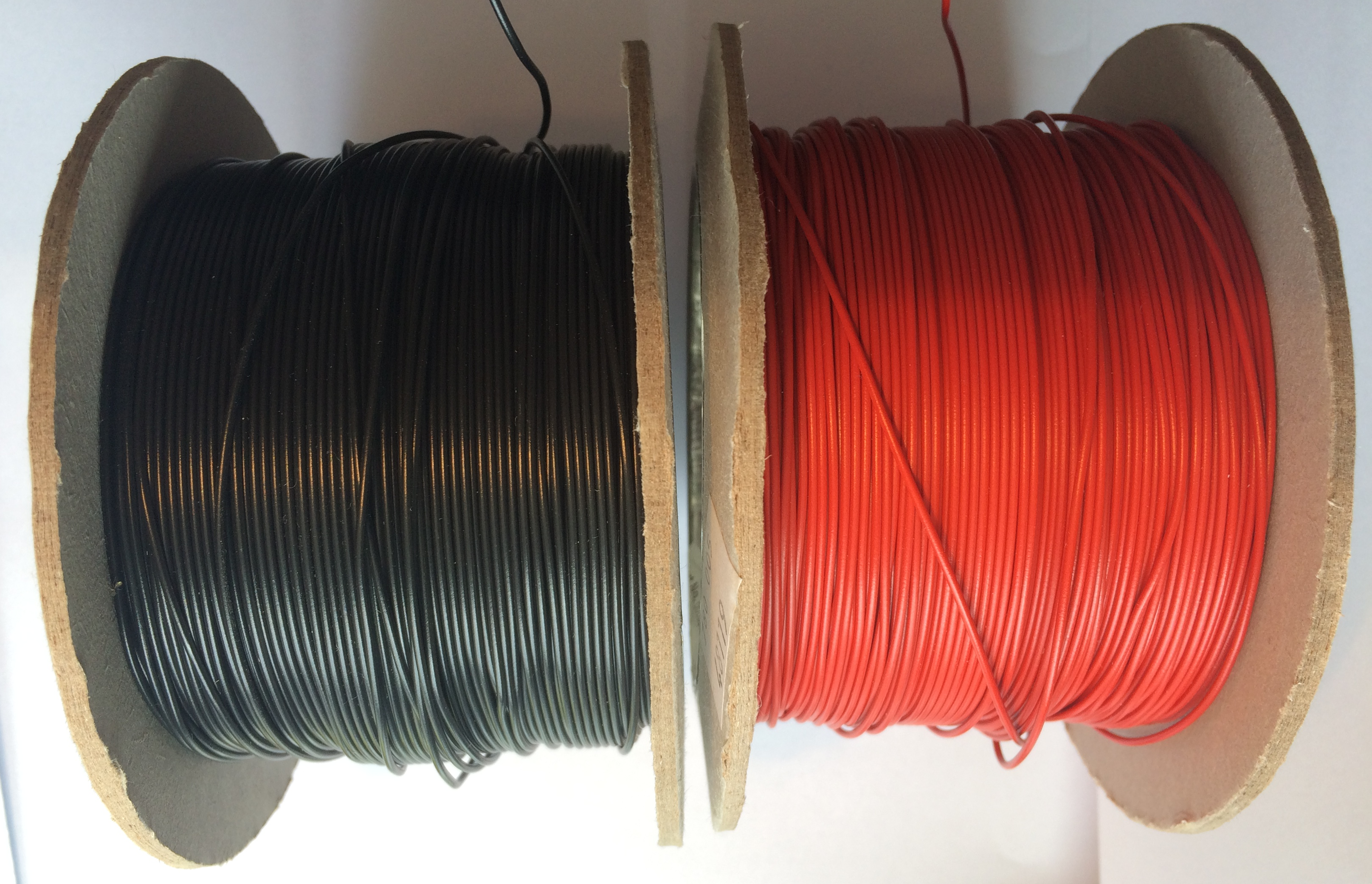 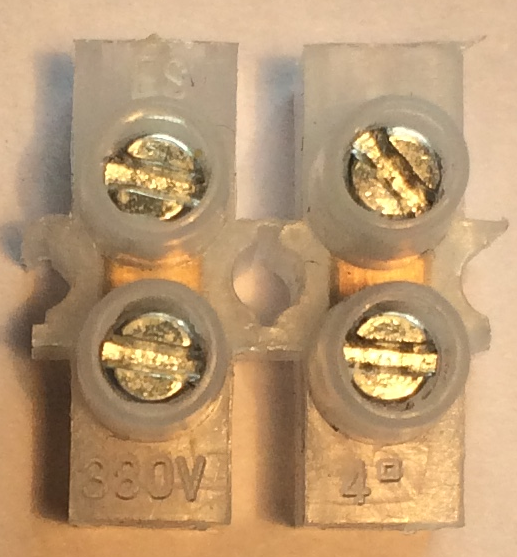 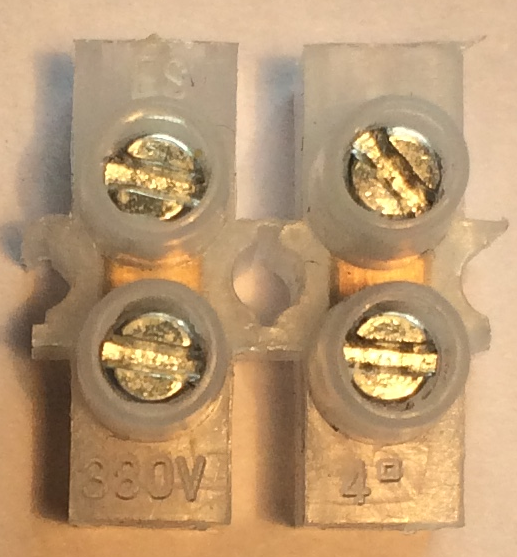 Can be used to create a circuit using terminal blocks or used for electro-magnetsPer 30 cms2 FaradaysTerminal blocksCan be used to connect insulated wireBlock of 41 FaradayCrocodile clips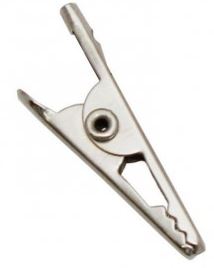 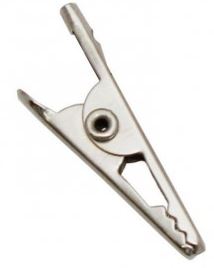 Used with the insulated wire to create connectionsPair1 FaradayPiezo buzzer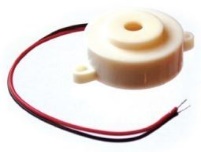 Connect in a circuit to give a sound outputEach6 FaradaysLED – various colours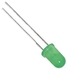 Light Emitting Diode which lights up when connected in a circuit. Choose from red, orange, green or blue.Each 6 Faradays2.5V Bulb with bulb holder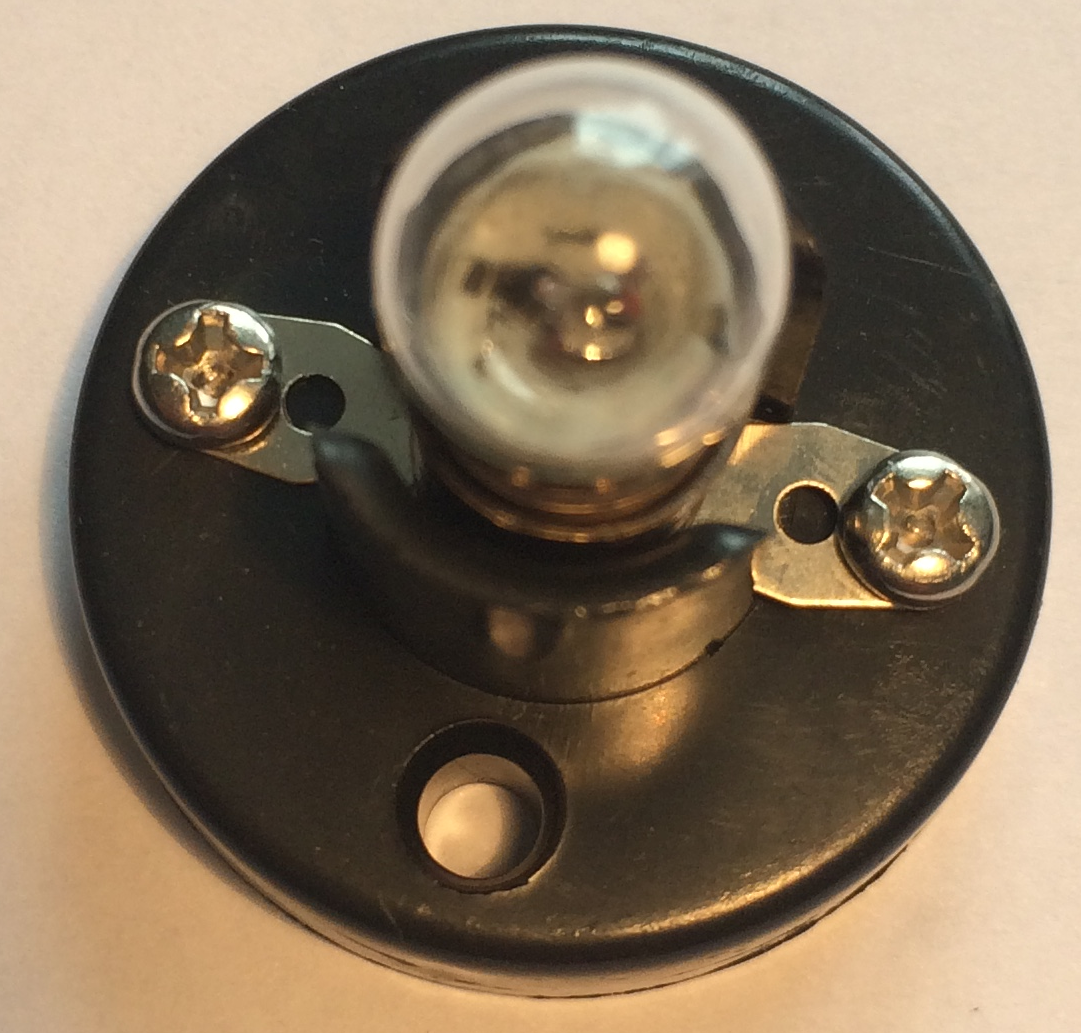 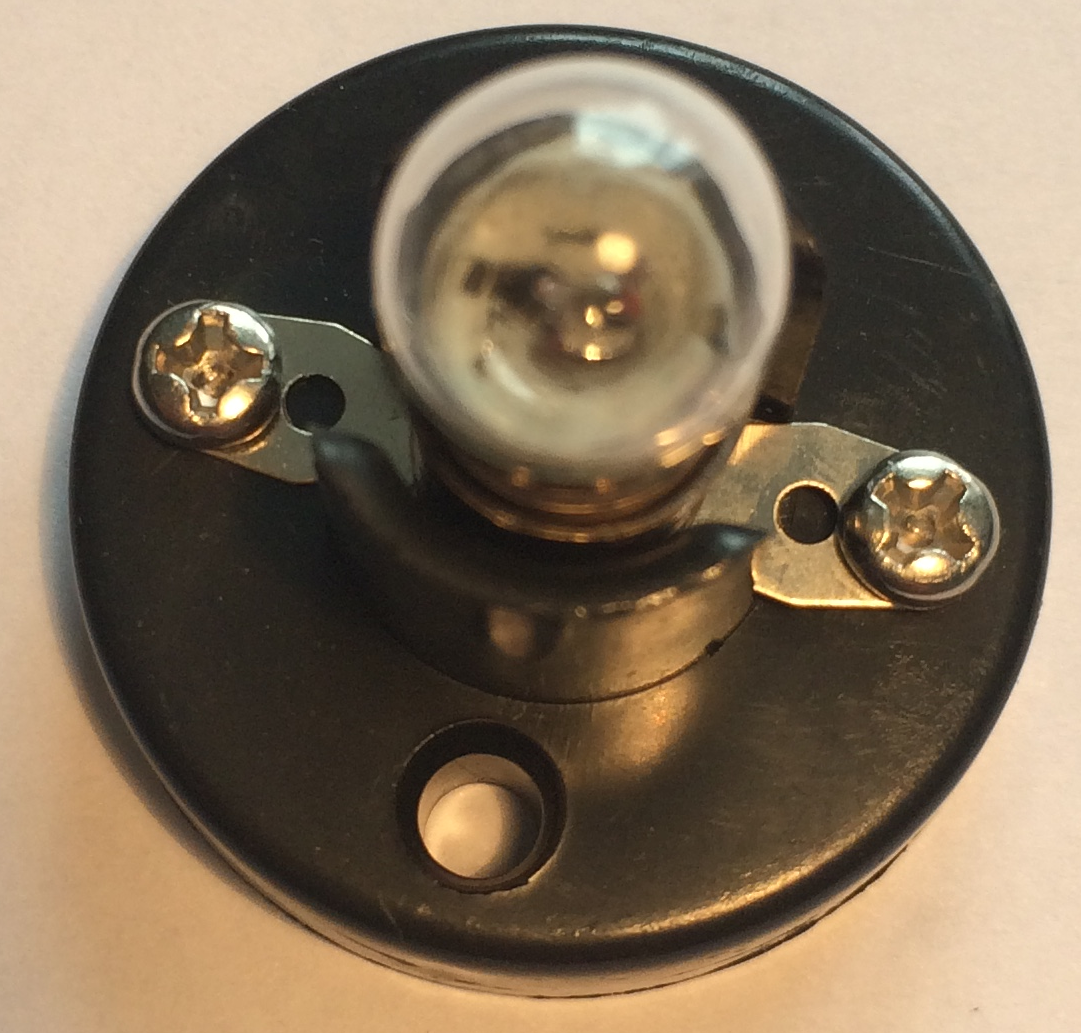 Used as a light in a circuit. NOTE: Will not work with an LDREach6 FaradaysMotor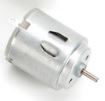 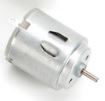 Connect in a circuit to create clockwise or anti-clockwise movement. Will not work with a solar panel or an LDR.Each6 FaradaysSolar motor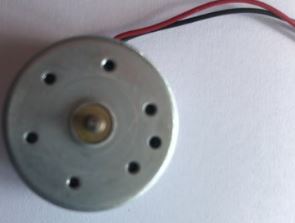 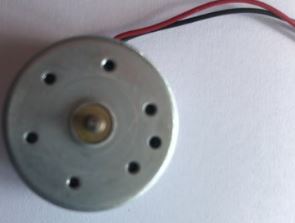 Connect to a solar panel to create clockwise or anti-clockwise movement.Each6 FaradaysServo motor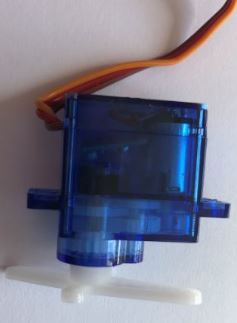 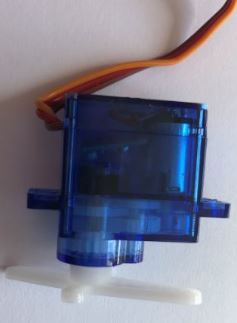 Use with a servo motor control unit to have automatic movement to degrees or continuous control through 90OEach6 FaradaysLight Dependent Resistor (LDR)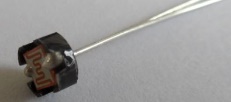 Component that detects the light level and changes resistance in a circuit.Each8 FaradaysPush button switch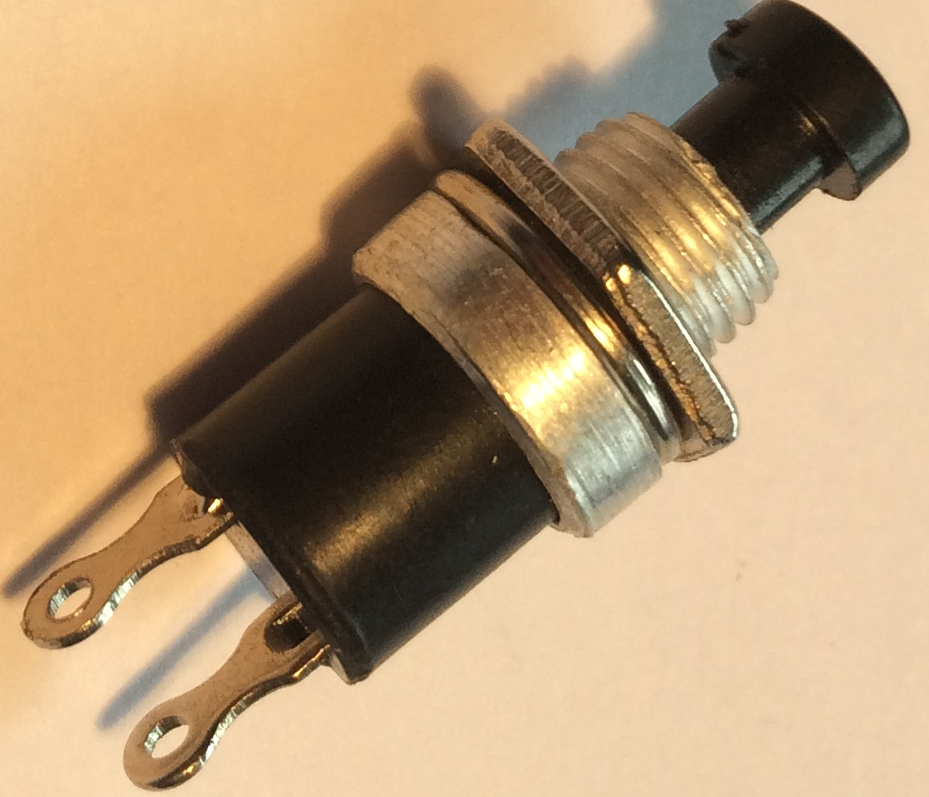 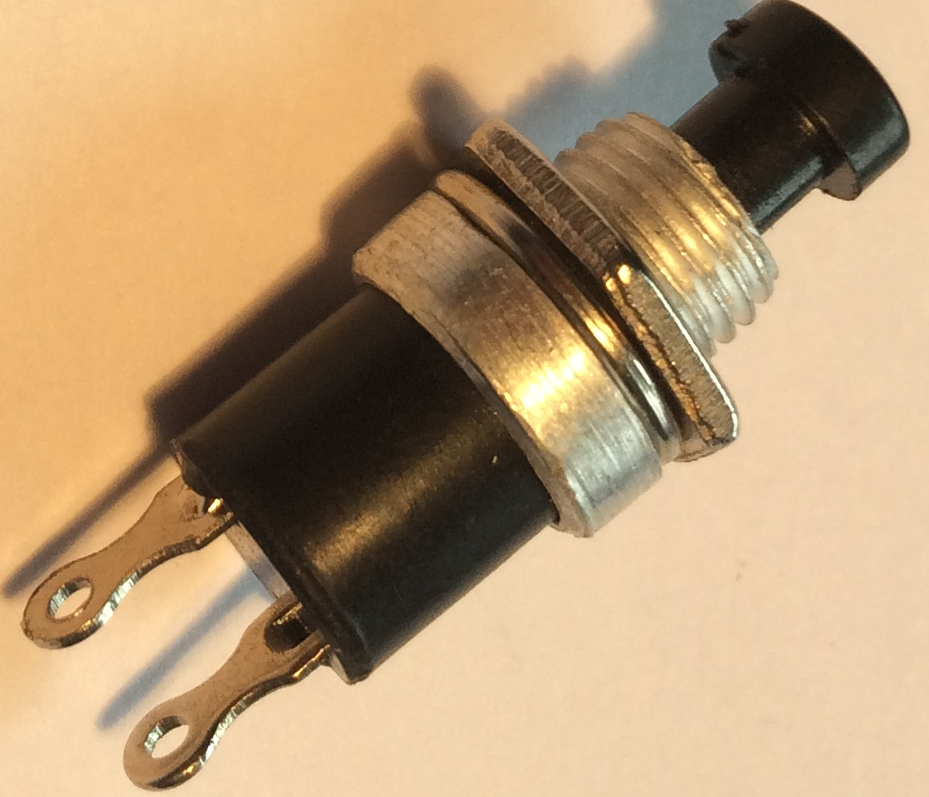 Connects a circuit when pushed down and breaks the circuit when released.Each6 FaradaysMoisture sensor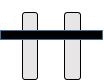 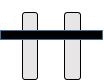 Component which detects moisture in the surroundings. Can also be used to detect materials which conduct electricity.Each8 FaradaysServo motor control unit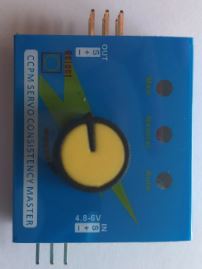 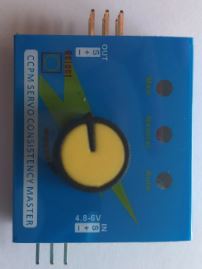 Use this to control a servo motor. You MUST read the ‘How to …’ sheet before connecting this component.Each8 FaradaysMotor holder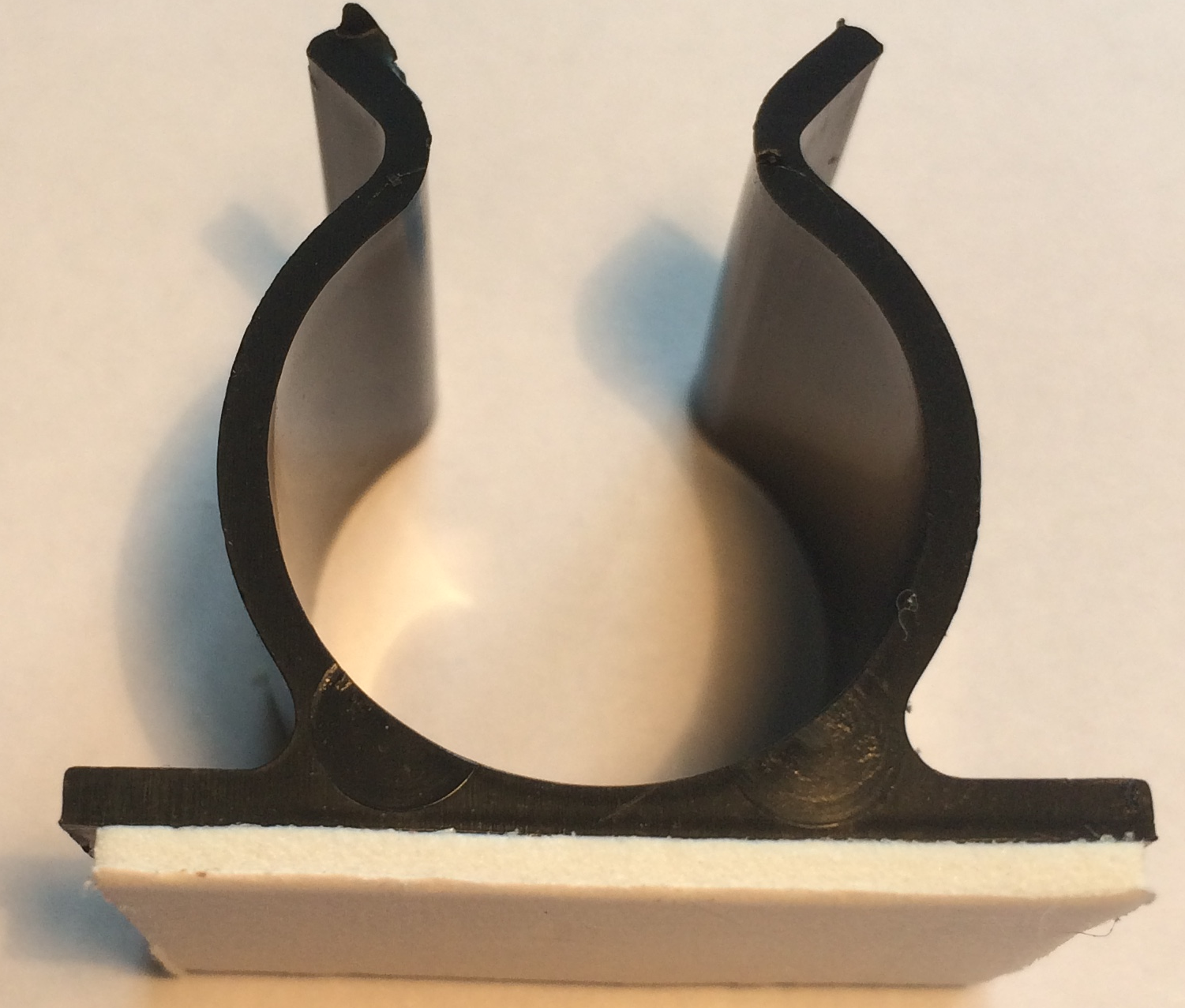 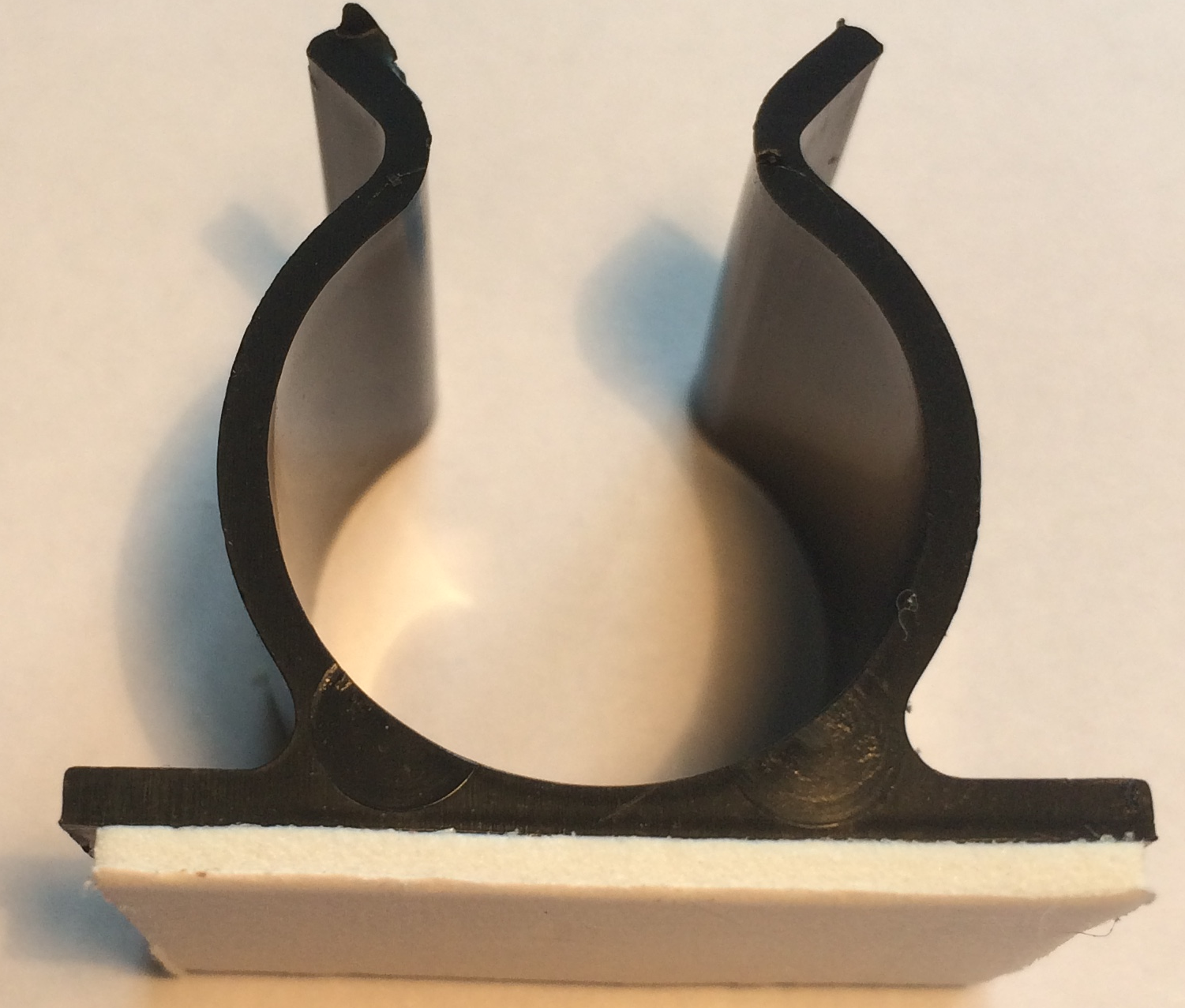 Used to fix a motor or a syringe in position. NOTE: you will need the insert to connect a syringe.Each4 FaradaysGear attachment for motor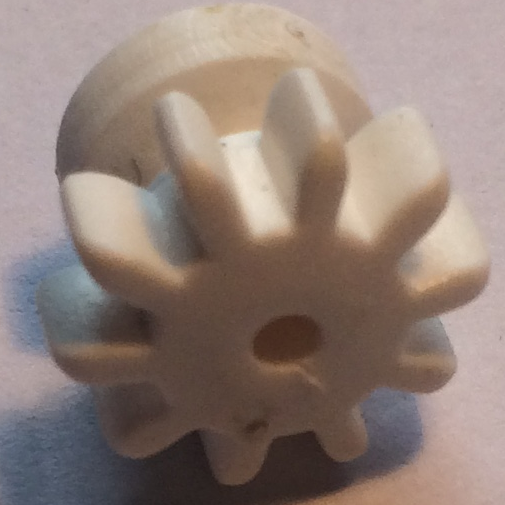 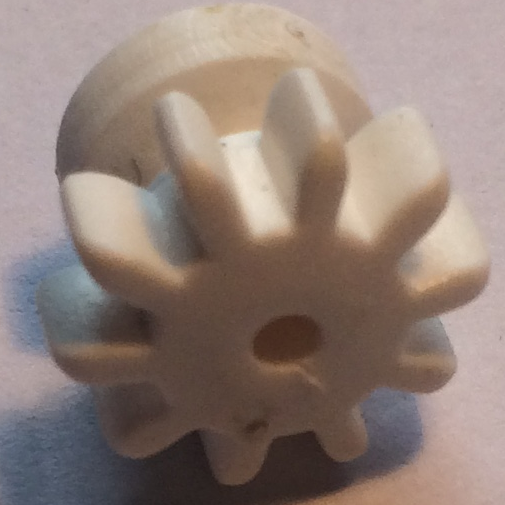 Used to connect a motor to a cog.Each2 FaradaysPulley attachment for motor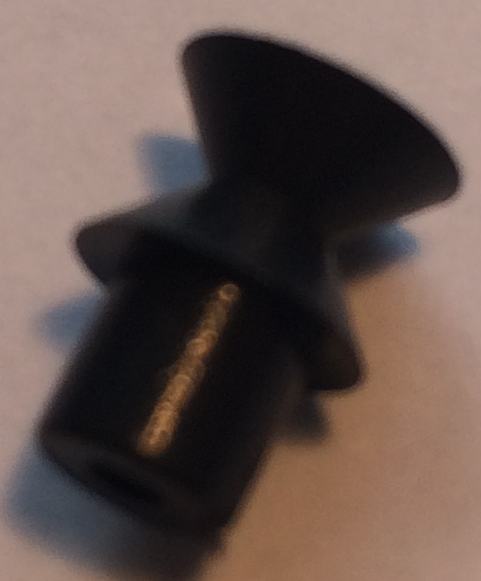 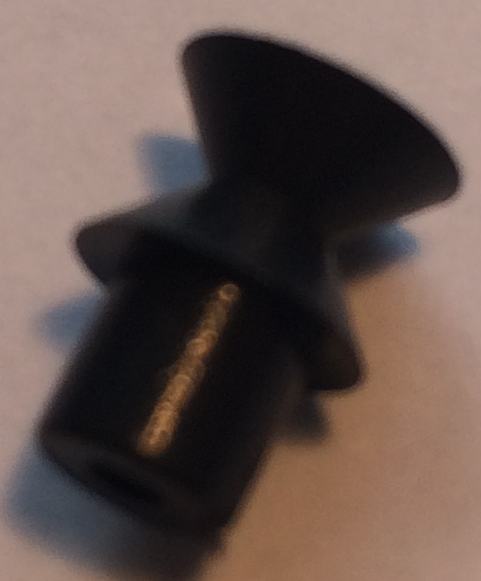 Used to connect a motor to a pulley wheel – will need connector (e.g. elastic band)Each2 FaradaysSolar panel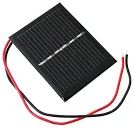 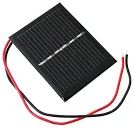 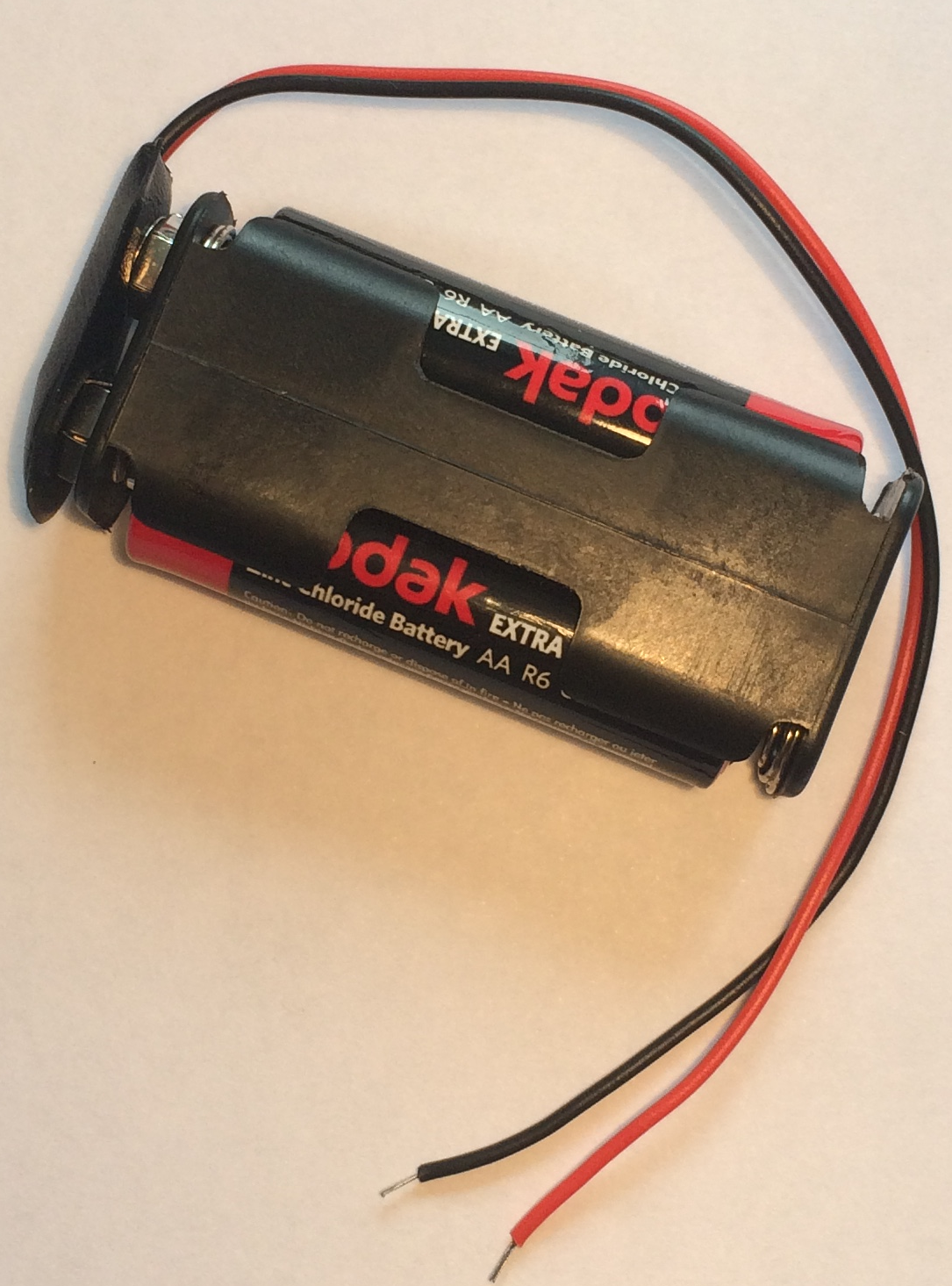 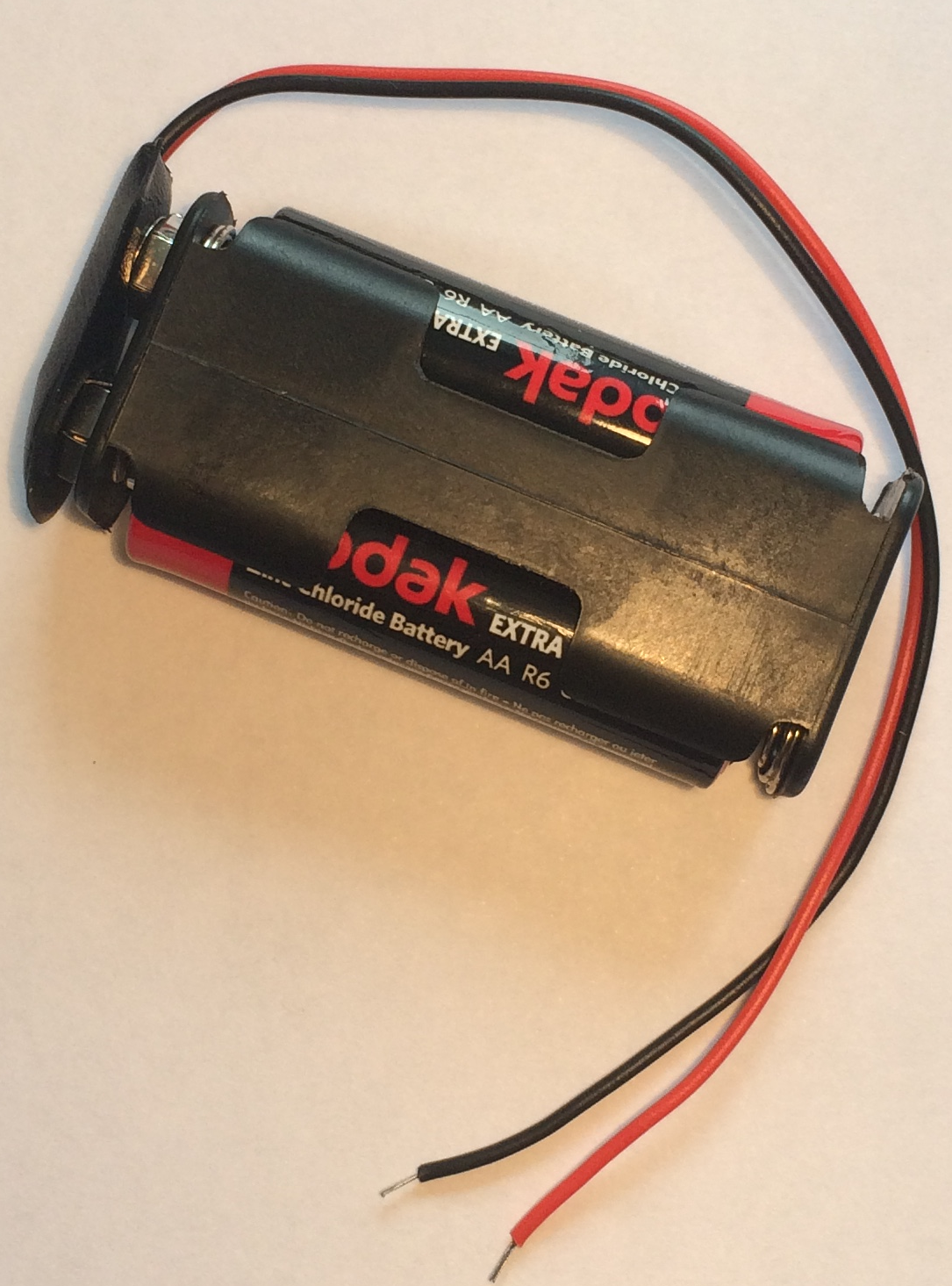 Used to power components using the power of the sun. You MUST read the ‘How to …’ sheet before connecting this component.Each6 Faradays2AA cells in battery holder with battery snapUsed to provide power for your circuitEach4 Faradays4 AA cells in battery holder with jumper leads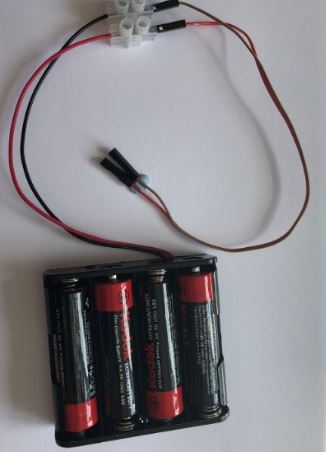 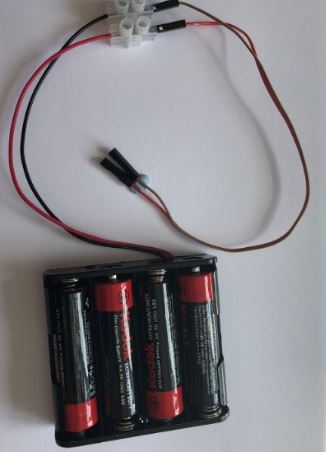 ONLY to be used with servo motor control unit. DO NOT use with LEDsEach6 FaradaysConstruction materialsConstruction materialsConstruction materialsConstruction materialsConstruction materialsItemDescriptionUnitUnitCostCorrexUsed to create structuresPiecePiece6 FaradaysPlastic syringes with tubeUsed to develop pneumatic systemPair of syringes with plastic tube6 Faradays6 FaradaysSmall cogUsed in gear systems with motorsEach2 Faradays2 FaradaysMedium cogUsed in gear systems with motorsEach2 Faradays2 FaradaysLarge cogUsed in gear systems with motorsEach4 Faradays4 FaradaysDowelPiece of solid cylindrical wooden rod used to create structures Each4 Faradays4 FaradaysPulley wheel 54cmUsed to connect to pulley attachments on motorEach6 Faradays6 FaradaysWooden wheel 54cmUsed with motors to drive somethingEach4 Faradays4 FaradaysPlastic reelUsed in constructionEach4 Faradays4 FaradaysPolyfoamA5 foam sheet – assorted coloursEach4 Faradays4 FaradaysColoured cardA4 sheet of card – assorted coloursEach4 Faradays4 FaradaysTin foilA conductive material which can be used to make pressure pads or switches (MUST NOT be used in place of connecting wires)10cm strip6 Faradays6 FaradaysMasking tapeCan be used to secure light parts in your design. NOTE: excessive use of tape will result in an additional chargeRoll6 Faradays6 FaradaysSpongeCan be used to make pressure switches or enhance your design.Each6 Faradays6 FaradaysPaperclipUsed to create switches or in constructionEach1 Faraday1 FaradayPaper fastenerUsed to create switches or in constructionEach1 Faraday1 FaradayElastic bandsUsed to hold or create working parts, including driving pulley wheelsEach1 Faraday1 FaradayCable tiesCan be used to hold your structures in placeEach 2 Faradays2 FaradaysStringCan be used as part of your product design30cm piece4 Faradays4 FaradaysHire Centre Trade CardUse this to hire various items from the hire section of the shop – see below for detailsOne per team6 Faradays6 FaradaysStaplerUsed to staple soft materials only Hole punchUsed to make small holes in soft materialsRulersUsed to measure any part of your product or additional itemsScissorsUsed for soft materials only ScrewdriverUsed to connect insulated wire in terminal blocks or to bulb holders.Wire strippersUsed to cut or strip insulated wire.